Applicants SignatureUNDERTAKING BY THE APPLICANT:The information given in this application are true to the best of my knowledge and I understand that any incorrect information will result in the cancellation of this application. If any information given in this application is found incorrect or false after grant of financial assistance, the institute will stop further assistance and the student will have to refund all payment received and or penalty equal to total scholarship amount.Institute reserves the right to use information given in this form for verification and other purposes.Institute reserve the right to reject or cancel any application(s) which it deems to be unsuitable for the scholarship programs. The rejection or selection decision cannot be challenged in any court of Law / AuthorityApplicants SignatureGovernment of Pakistan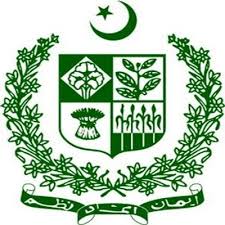 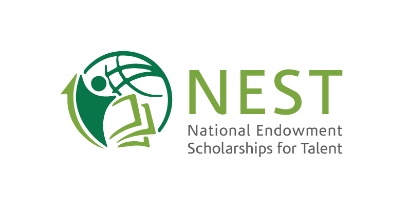 Ministry of Federal Education and Professional TrainingNational Endowment Scholarships for Talent (NEST)                      (A Company incorporated in Pakistan under section 42 of Companies Ordinance 1984)Government of PakistanMinistry of Federal Education and Professional TrainingNational Endowment Scholarships for Talent (NEST)                      (A Company incorporated in Pakistan under section 42 of Companies Ordinance 1984)Government of PakistanMinistry of Federal Education and Professional TrainingNational Endowment Scholarships for Talent (NEST)                      (A Company incorporated in Pakistan under section 42 of Companies Ordinance 1984)APPLICATION FORM – BSN (Gen 4 Y or 5 Y) NURSING SCHOLARSHIP PROGRAM – FY 2020APPLICATION FORM – BSN (Gen 4 Y or 5 Y) NURSING SCHOLARSHIP PROGRAM – FY 2020APPLICATION FORM – BSN (Gen 4 Y or 5 Y) NURSING SCHOLARSHIP PROGRAM – FY 2020Eligibility Criteria for this Program:The applicant must be a Pakistani NationalStudents must secure admission in the approved Nursing program at the participating institution as per admission policy of the institution and be enrolled in BSN Gen (4Years or 5Years). The eligibility of a candidate is linked to neediness of the candidate as determined by the financial background of his/her family Not availing any other educational scholarship during the current academic yearPICTUREPICTUREPlease give True or False status of the following criteriaPlease give True or False status of the following criteriaTrue/FalsePakistani/AJK NationalPakistani/AJK NationalApplicant NOT availing any other educational scholarship during the current academic yearApplicant NOT availing any other educational scholarship during the current academic yearINSTITUTE INFORMATION IN WHICH YOU HAVE TAKEN ADMISSION:INSTITUTE INFORMATION IN WHICH YOU HAVE TAKEN ADMISSION:INSTITUTE INFORMATION IN WHICH YOU HAVE TAKEN ADMISSION:INSTITUTE INFORMATION IN WHICH YOU HAVE TAKEN ADMISSION:INSTITUTE INFORMATION IN WHICH YOU HAVE TAKEN ADMISSION:INSTITUTE INFORMATION IN WHICH YOU HAVE TAKEN ADMISSION:INSTITUTE INFORMATION IN WHICH YOU HAVE TAKEN ADMISSION:INSTITUTE INFORMATION IN WHICH YOU HAVE TAKEN ADMISSION:INSTITUTE INFORMATION IN WHICH YOU HAVE TAKEN ADMISSION:INSTITUTE INFORMATION IN WHICH YOU HAVE TAKEN ADMISSION:INSTITUTE INFORMATION IN WHICH YOU HAVE TAKEN ADMISSION:INSTITUTE INFORMATION IN WHICH YOU HAVE TAKEN ADMISSION:INSTITUTE INFORMATION IN WHICH YOU HAVE TAKEN ADMISSION:INSTITUTE INFORMATION IN WHICH YOU HAVE TAKEN ADMISSION:INSTITUTE INFORMATION IN WHICH YOU HAVE TAKEN ADMISSION:INSTITUTE INFORMATION IN WHICH YOU HAVE TAKEN ADMISSION:INSTITUTE INFORMATION IN WHICH YOU HAVE TAKEN ADMISSION:INSTITUTE INFORMATION IN WHICH YOU HAVE TAKEN ADMISSION:INSTITUTE INFORMATION IN WHICH YOU HAVE TAKEN ADMISSION:INSTITUTE INFORMATION IN WHICH YOU HAVE TAKEN ADMISSION:INSTITUTE INFORMATION IN WHICH YOU HAVE TAKEN ADMISSION:INSTITUTE INFORMATION IN WHICH YOU HAVE TAKEN ADMISSION:INSTITUTE INFORMATION IN WHICH YOU HAVE TAKEN ADMISSION:INSTITUTE INFORMATION IN WHICH YOU HAVE TAKEN ADMISSION:INSTITUTE INFORMATION IN WHICH YOU HAVE TAKEN ADMISSION:INSTITUTE INFORMATION IN WHICH YOU HAVE TAKEN ADMISSION:INSTITUTE INFORMATION IN WHICH YOU HAVE TAKEN ADMISSION:INSTITUTE INFORMATION IN WHICH YOU HAVE TAKEN ADMISSION:INSTITUTE INFORMATION IN WHICH YOU HAVE TAKEN ADMISSION:INSTITUTE INFORMATION IN WHICH YOU HAVE TAKEN ADMISSION:INSTITUTE INFORMATION IN WHICH YOU HAVE TAKEN ADMISSION:INSTITUTE INFORMATION IN WHICH YOU HAVE TAKEN ADMISSION:Name of Institute admission taken:Address of the InstituteDiscipline / SubjectPERSONAL INFORMATION:PERSONAL INFORMATION:PERSONAL INFORMATION:PERSONAL INFORMATION:PERSONAL INFORMATION:PERSONAL INFORMATION:PERSONAL INFORMATION:PERSONAL INFORMATION:PERSONAL INFORMATION:PERSONAL INFORMATION:PERSONAL INFORMATION:PERSONAL INFORMATION:PERSONAL INFORMATION:PERSONAL INFORMATION:PERSONAL INFORMATION:PERSONAL INFORMATION:PERSONAL INFORMATION:PERSONAL INFORMATION:PERSONAL INFORMATION:PERSONAL INFORMATION:PERSONAL INFORMATION:PERSONAL INFORMATION:PERSONAL INFORMATION:PERSONAL INFORMATION:PERSONAL INFORMATION:PERSONAL INFORMATION:PERSONAL INFORMATION:PERSONAL INFORMATION:PERSONAL INFORMATION:PERSONAL INFORMATION:PERSONAL INFORMATION:PERSONAL INFORMATION:Applicant’s Name:Applicant CNIC--Expiry DateExpiry DateDDDMMYYYYYGender Applicant Marital StatusSingle/ Married / DivorcedSingle/ Married / DivorcedSingle/ Married / DivorcedSingle/ Married / DivorcedSingle/ Married / DivorcedSingle/ Married / DivorcedSingle/ Married / DivorcedSingle/ Married / DivorcedSingle/ Married / DivorcedSingle/ Married / DivorcedSingle/ Married / DivorcedSingle/ Married / DivorcedSingle/ Married / DivorcedSingle/ Married / DivorcedSingle/ Married / DivorcedSingle/ Married / DivorcedSingle/ Married / DivorcedSingle/ Married / DivorcedSingle/ Married / DivorcedSingle/ Married / DivorcedSingle/ Married / DivorcedSingle/ Married / DivorcedSingle/ Married / DivorcedSingle/ Married / DivorcedSingle/ Married / DivorcedSingle/ Married / DivorcedSingle/ Married / DivorcedSingle/ Married / DivorcedSingle/ Married / DivorcedSingle/ Married / DivorcedSingle/ Married / DivorcedApplicant Date of BirthDDDDDDDDDMMMMMMMMMYYYYYYYYYYYYYDomicile Province (Tick) Punjab,  Sindh (Rural),  Sindh (Urban),  KP,  Balochistan,  AJK,  FATA,  Gilgit-Baltistan,  ICT Punjab,  Sindh (Rural),  Sindh (Urban),  KP,  Balochistan,  AJK,  FATA,  Gilgit-Baltistan,  ICT Punjab,  Sindh (Rural),  Sindh (Urban),  KP,  Balochistan,  AJK,  FATA,  Gilgit-Baltistan,  ICT Punjab,  Sindh (Rural),  Sindh (Urban),  KP,  Balochistan,  AJK,  FATA,  Gilgit-Baltistan,  ICT Punjab,  Sindh (Rural),  Sindh (Urban),  KP,  Balochistan,  AJK,  FATA,  Gilgit-Baltistan,  ICT Punjab,  Sindh (Rural),  Sindh (Urban),  KP,  Balochistan,  AJK,  FATA,  Gilgit-Baltistan,  ICT Punjab,  Sindh (Rural),  Sindh (Urban),  KP,  Balochistan,  AJK,  FATA,  Gilgit-Baltistan,  ICT Punjab,  Sindh (Rural),  Sindh (Urban),  KP,  Balochistan,  AJK,  FATA,  Gilgit-Baltistan,  ICT Punjab,  Sindh (Rural),  Sindh (Urban),  KP,  Balochistan,  AJK,  FATA,  Gilgit-Baltistan,  ICT Punjab,  Sindh (Rural),  Sindh (Urban),  KP,  Balochistan,  AJK,  FATA,  Gilgit-Baltistan,  ICT Punjab,  Sindh (Rural),  Sindh (Urban),  KP,  Balochistan,  AJK,  FATA,  Gilgit-Baltistan,  ICT Punjab,  Sindh (Rural),  Sindh (Urban),  KP,  Balochistan,  AJK,  FATA,  Gilgit-Baltistan,  ICT Punjab,  Sindh (Rural),  Sindh (Urban),  KP,  Balochistan,  AJK,  FATA,  Gilgit-Baltistan,  ICT Punjab,  Sindh (Rural),  Sindh (Urban),  KP,  Balochistan,  AJK,  FATA,  Gilgit-Baltistan,  ICT Punjab,  Sindh (Rural),  Sindh (Urban),  KP,  Balochistan,  AJK,  FATA,  Gilgit-Baltistan,  ICT Punjab,  Sindh (Rural),  Sindh (Urban),  KP,  Balochistan,  AJK,  FATA,  Gilgit-Baltistan,  ICT Punjab,  Sindh (Rural),  Sindh (Urban),  KP,  Balochistan,  AJK,  FATA,  Gilgit-Baltistan,  ICT Punjab,  Sindh (Rural),  Sindh (Urban),  KP,  Balochistan,  AJK,  FATA,  Gilgit-Baltistan,  ICT Punjab,  Sindh (Rural),  Sindh (Urban),  KP,  Balochistan,  AJK,  FATA,  Gilgit-Baltistan,  ICT Punjab,  Sindh (Rural),  Sindh (Urban),  KP,  Balochistan,  AJK,  FATA,  Gilgit-Baltistan,  ICT Punjab,  Sindh (Rural),  Sindh (Urban),  KP,  Balochistan,  AJK,  FATA,  Gilgit-Baltistan,  ICT Punjab,  Sindh (Rural),  Sindh (Urban),  KP,  Balochistan,  AJK,  FATA,  Gilgit-Baltistan,  ICT Punjab,  Sindh (Rural),  Sindh (Urban),  KP,  Balochistan,  AJK,  FATA,  Gilgit-Baltistan,  ICT Punjab,  Sindh (Rural),  Sindh (Urban),  KP,  Balochistan,  AJK,  FATA,  Gilgit-Baltistan,  ICT Punjab,  Sindh (Rural),  Sindh (Urban),  KP,  Balochistan,  AJK,  FATA,  Gilgit-Baltistan,  ICT Punjab,  Sindh (Rural),  Sindh (Urban),  KP,  Balochistan,  AJK,  FATA,  Gilgit-Baltistan,  ICT Punjab,  Sindh (Rural),  Sindh (Urban),  KP,  Balochistan,  AJK,  FATA,  Gilgit-Baltistan,  ICT Punjab,  Sindh (Rural),  Sindh (Urban),  KP,  Balochistan,  AJK,  FATA,  Gilgit-Baltistan,  ICT Punjab,  Sindh (Rural),  Sindh (Urban),  KP,  Balochistan,  AJK,  FATA,  Gilgit-Baltistan,  ICT Punjab,  Sindh (Rural),  Sindh (Urban),  KP,  Balochistan,  AJK,  FATA,  Gilgit-Baltistan,  ICT Punjab,  Sindh (Rural),  Sindh (Urban),  KP,  Balochistan,  AJK,  FATA,  Gilgit-Baltistan,  ICTDomicile DistrictFather’s/Guardian NameFather/Guardian CNIC--Expiry DateExpiry DateDDDMMYYYYYFather Alive / DeceasedAlive / DeceasedAlive / DeceasedAlive / DeceasedAlive / DeceasedAlive / DeceasedAlive / DeceasedAlive / DeceasedAlive / DeceasedAlive / DeceasedAlive / DeceasedAlive / DeceasedAlive / DeceasedAlive / DeceasedAlive / DeceasedAlive / DeceasedAlive / DeceasedAlive / DeceasedAlive / DeceasedAlive / DeceasedAlive / DeceasedAlive / DeceasedAlive / DeceasedAlive / DeceasedAlive / DeceasedAlive / DeceasedAlive / DeceasedAlive / DeceasedAlive / DeceasedAlive / DeceasedAlive / DeceasedFather Profession (Tick) Employed              Unemployed                 Business Owner Employed              Unemployed                 Business Owner Employed              Unemployed                 Business Owner Employed              Unemployed                 Business Owner Employed              Unemployed                 Business Owner Employed              Unemployed                 Business Owner Employed              Unemployed                 Business Owner Employed              Unemployed                 Business Owner Employed              Unemployed                 Business Owner Employed              Unemployed                 Business Owner Employed              Unemployed                 Business Owner Employed              Unemployed                 Business Owner Employed              Unemployed                 Business Owner Employed              Unemployed                 Business Owner Employed              Unemployed                 Business Owner Employed              Unemployed                 Business Owner Employed              Unemployed                 Business Owner Employed              Unemployed                 Business Owner Employed              Unemployed                 Business Owner Employed              Unemployed                 Business Owner Employed              Unemployed                 Business Owner Employed              Unemployed                 Business Owner Employed              Unemployed                 Business Owner Employed              Unemployed                 Business Owner Employed              Unemployed                 Business Owner Employed              Unemployed                 Business Owner Employed              Unemployed                 Business Owner Employed              Unemployed                 Business Owner Employed              Unemployed                 Business Owner Employed              Unemployed                 Business Owner Employed              Unemployed                 Business OwnerPhoneMobile NoAre you working (Tick)  YES  NO      if YES then what is your Monthly Income?  (Rupees) ______________  YES  NO      if YES then what is your Monthly Income?  (Rupees) ______________  YES  NO      if YES then what is your Monthly Income?  (Rupees) ______________  YES  NO      if YES then what is your Monthly Income?  (Rupees) ______________  YES  NO      if YES then what is your Monthly Income?  (Rupees) ______________  YES  NO      if YES then what is your Monthly Income?  (Rupees) ______________  YES  NO      if YES then what is your Monthly Income?  (Rupees) ______________  YES  NO      if YES then what is your Monthly Income?  (Rupees) ______________  YES  NO      if YES then what is your Monthly Income?  (Rupees) ______________  YES  NO      if YES then what is your Monthly Income?  (Rupees) ______________  YES  NO      if YES then what is your Monthly Income?  (Rupees) ______________  YES  NO      if YES then what is your Monthly Income?  (Rupees) ______________  YES  NO      if YES then what is your Monthly Income?  (Rupees) ______________  YES  NO      if YES then what is your Monthly Income?  (Rupees) ______________  YES  NO      if YES then what is your Monthly Income?  (Rupees) ______________  YES  NO      if YES then what is your Monthly Income?  (Rupees) ______________  YES  NO      if YES then what is your Monthly Income?  (Rupees) ______________  YES  NO      if YES then what is your Monthly Income?  (Rupees) ______________  YES  NO      if YES then what is your Monthly Income?  (Rupees) ______________  YES  NO      if YES then what is your Monthly Income?  (Rupees) ______________  YES  NO      if YES then what is your Monthly Income?  (Rupees) ______________  YES  NO      if YES then what is your Monthly Income?  (Rupees) ______________  YES  NO      if YES then what is your Monthly Income?  (Rupees) ______________  YES  NO      if YES then what is your Monthly Income?  (Rupees) ______________  YES  NO      if YES then what is your Monthly Income?  (Rupees) ______________  YES  NO      if YES then what is your Monthly Income?  (Rupees) ______________  YES  NO      if YES then what is your Monthly Income?  (Rupees) ______________  YES  NO      if YES then what is your Monthly Income?  (Rupees) ______________  YES  NO      if YES then what is your Monthly Income?  (Rupees) ______________  YES  NO      if YES then what is your Monthly Income?  (Rupees) ______________  YES  NO      if YES then what is your Monthly Income?  (Rupees) ______________Email AddressCONTACT INFORMATION:CONTACT INFORMATION:CONTACT INFORMATION:CONTACT INFORMATION:CONTACT INFORMATION:CONTACT INFORMATION:CONTACT INFORMATION:CONTACT INFORMATION:CONTACT INFORMATION:CONTACT INFORMATION:CONTACT INFORMATION:CONTACT INFORMATION:CONTACT INFORMATION:CONTACT INFORMATION:CONTACT INFORMATION:CONTACT INFORMATION:CONTACT INFORMATION:CONTACT INFORMATION:CONTACT INFORMATION:CONTACT INFORMATION:CONTACT INFORMATION:CONTACT INFORMATION:CONTACT INFORMATION:CONTACT INFORMATION:CONTACT INFORMATION:CONTACT INFORMATION:CONTACT INFORMATION:CONTACT INFORMATION:CONTACT INFORMATION:CONTACT INFORMATION:CONTACT INFORMATION:CONTACT INFORMATION:Present AddressPresent AddressPermanent AddressPermanent AddressFAMILY INFORMATIONFAMILY INFORMATIONTotal Family Members currently living with youDetails of Family Members EarningBrothers/Sisters studying*Any Other Supporting Person (Mother/ Guardian/ Brother/ Sister/Family Relative/Guardian)(If Applicable)Name: ___________________________RelationshNip: _________________________Occupation and Designation _________________________________________Monthly Financial Support Available to Applicant in Pak Rs. ___________________What type of Transport your family own?   (Tick) tractor,  rickshaw,  bi-cycle,  motorcycle rickshaw,  carriage pick,  truck,  car   Motor CycleApplicants educational record*Per month fee/ tuition charges of the institution last attended*How were the admission / Fee charges paid*?Scholarship, Own Resources, Loan, Relative SupportHave you ever got any other Scholarships previously*(Enter Type: Need base, Academic base, Both Type of Scholarship, No Scholarship):Are you currently availing any other scholarship? (Enter Name of Scholarship)*:Statement of Purpose* (Explain your suitability for this scholarship) - 